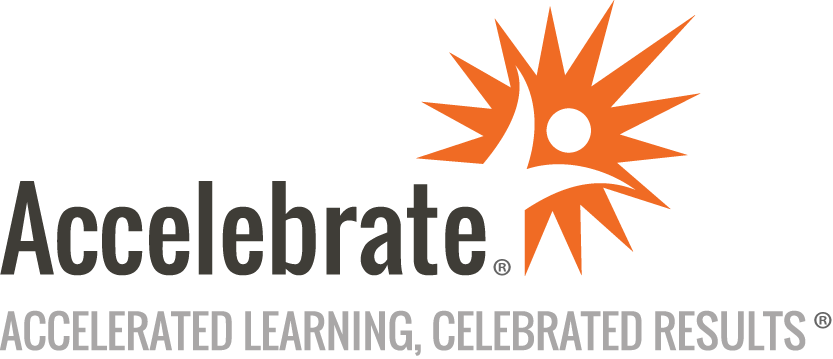 Azure for ManagersCourse Number: AZR-144
Duration: 1 dayOverviewThis Azure Training for Managers course gives attendees a thorough overview of Microsoft Azure, covering the different cloud services, the benefits of moving to the cloud, and various ways to deploy and manage applications and data in Azure. Participants also learn about Azure's security and compliance features and how to optimize cloud costs.PrerequisitesNo prior experience is presumed.MaterialsAll Azure training students receive comprehensive courseware.Software Needed on Each Student PCAttendees will not need to install any software on their computer for this class. The class will be conducted in a remote environment that Accelebrate will provide; students will only need a local computer with a web browser and a stable Internet connection. Any recent version of Microsoft Edge, Mozilla Firefox, or Google Chrome will be fine.ObjectivesDescribe the benefits of cloud computing and how it can help organizationsIdentify the different types of cloud services and how to choose the right onesDesign and deploy a cloud solution in AzureManage and monitor Azure resourcesSecure the Azure environmentOptimize cloud costsOutlineIntroduction to Microsoft Azure and Cloud Computing What is Cloud Computing?What is Microsoft AzureCloud Multi-Tenancy ModelThe NIST PerspectiveFive Characteristics (NIST)Cloud Service (Delivery) Models: IaaS, PaaS, and SaaSIaaSPaaSSaaSCloud Service Type ComparisonShared Responsibility ModelThe Four Cloud Deployment Models (NIST)Microsoft Azure Delivery ModelThe NIST Cloud Definition FrameworkAdvantages of Cloud ComputingCoping with Computing Demand the Traditional WayCoping with Computing Demand the Cloud WayDisadvantages of Cloud ComputingOverview of Azure IaaS ServicesOverview of Azure PaaS ServicesOverview of Azure Storage ServicesOverview of Azure Cognitive ServicesOperational Transformation Beginning the Cloud TransitionVirtualizationAutomationApplication PerformanceRequest ManagementIncident ManagementChange ManagementIT Asset ManagementService Desk FunctionService-Level ManagementMicrosoft Azure SLAMicrosoft Azure RegionsIT Service ContinuityFinancial ManagementSecurity ManagementTechnical SupportMicrosoft Azure Technical SupportUsing Existing Operational StaffOperational Staff - Teams/RolesBest PracticesDeploying your Cloud Consume or BuildDeciding to Consume or BuildCloud Deployment ModelsMicrosoft Azure DevOpsCloud InfrastructureAzure Resource Manager (ARM) TemplatesMicrosoft Azure StackDatacentersNetwork InfrastructureInternet ServicesCompute InfrastructureStorage SystemsBackup and Recovery SystemsSoftware SystemsCloud Management SystemRedundancy, Availability, Continuity, and Disaster RecoveryManaging Scope, Releases, and Customer ExpectationsBest PracticesMoving your Application to the Cloud Application TransformationEvolving Your Applications for the CloudApplication CategoriesApplication CharacteristicsApplication Development and DeliveryApplication Transformation MethodologyApplication Modernization StrategiesOperational Considerations for ApplicationsAssess Legacy ApplicationsCloud Architectures for New ApplicationsReplace Components and Legacy Licensing AgreementsDeployment using Microsoft Azure DevOpsMicrosoft Azure DevOps DemoBilling and Procurement Billing and ProcurementCapital Versus Operational ExpensesBilling and Procurement - PlanningOnline Ordering and Approval WorkflowFinancial Tracking and BillingMetered versus Allocated ResourcesBilling ReportsDraw-Down AccountsImplementing Grace Periods and Service ShutdownsCloud Billing versus Accounting and Invoicing SystemsLegal and Contract AgreementsLicensingMicrosoft Azure Pricing CalculatorDemo: Azure Pricing CalculatorBest PracticesOptional: Hands-OnSecuring the Cloud Cloud Security Planning and DesignCloud Security PlanningConsider Cloud Model(s)GovernanceMultitenant SecurityMultitenant Security (Contd.)Microsoft Azure ADDemo: Azure ADOn-Premises vs Cloud SecuritySecurity in an Automated Cloud EnvironmentIdentity Management and Federation - SSOIdentity Management and Federation - FederationData Sovereignty and On-Shore Support OperationsContinuous MonitoringCloud Security Best PracticesAzure Security CenterCloud Best Practices How are Enterprises using Cloud?The Cloud JourneyImpact of Cloud on CareersThe Dos and Don’ts of CloudConclusion